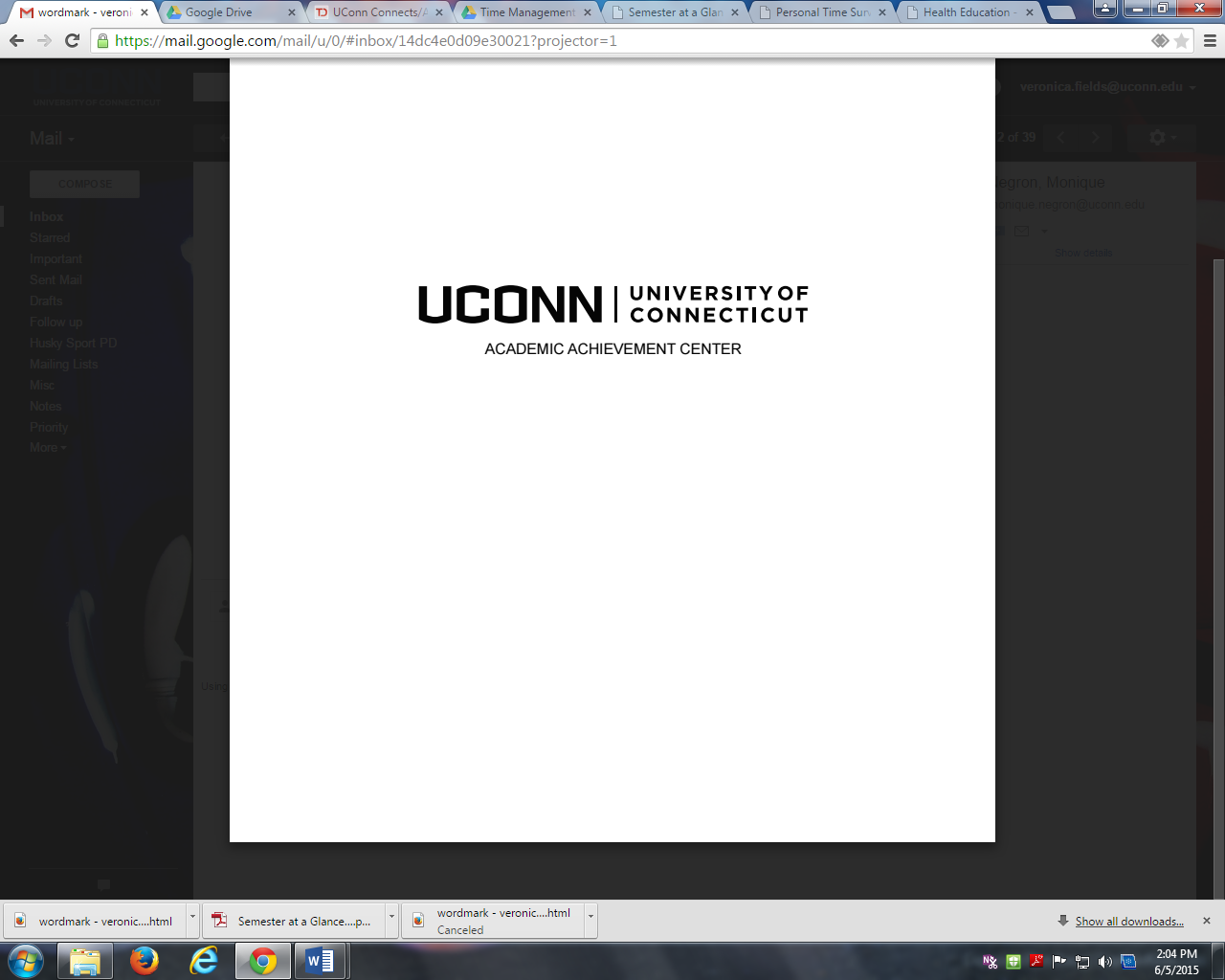 Class Weekly To DoWeek of ________________________Class Weekly To DoWeek of ________________________CourseMondayTuesdayWednesdayThursdayFridaySaturdaySundayCourseMondayTuesdayWednesdayThursdayFridaySaturdaySunday